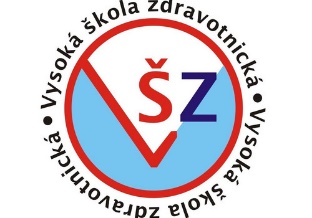 PRAKTICKÝ LIST STUDENTAPředmět: ZZPKO39475 Profesionální komunikace a prevence násilí 5 (zima 2020)Jméno: Obor: ZZList číslo: 3--------------------------------------------------------------------------------------- 11. Pohyb zdravotnického záchranáře na místě trestného činu.Úkoly:Popište, co může být místem trestného činuJak může záchranář likvidovat kriminalistické stopy?Jaké jsou jasné známky smrti?12. Agresivní pacient a agresivní příbuzní – metody deeskalace. Psychiatrický pacient.Úkoly:Co všechno může vyvolat násilí u pacienta?Jaké jsou fáze konfliktu?Popište deeskalaci verbální, fyzickou a medikační 13. Bezdomovectví v PNP a rizika s ním spojená.Úkoly:Popište bezdomovectví a jeho příčinyJakým rizikům jsou bezdomovci vystaveni ze zdravotního hlediska?Jakým rizikům jsou vystaveni záchranáři od bezdomovců?14. Geriatrický pacient v PNP a jeho specifika.Úkoly:Vyhledejte a popište zásady komunikace s geriatrickým pacientem – slušně, pomalu, nahlas, nespěchatPopište polymorbidismusPopište Frailty syndrom15. Psychosociální problematika stresové situace. Psychosociální pomoc obětemmimořádných událostí.Úkoly:Definujte pojmy v otázcePopište SPIS a rozdíl mezi peerem a interventem a psychologem